RENOUVELLEMENT DE L’ENREGISTREMENT D’UNE MARQUE A L’OMAPILa procédure de renouvellement se fait en cinq (5) étapes :1ère étape : Avant le renouvellement d’une marqueAvant d’entamer la procédure de renouvellement d’une marque, il est recommandé d’effectuer un état d’inscription afin de connaitre les actes inscrits au registre national des marques , concernant une marque : comme le dernier titulaire inscrits, les classes à renouveler . Cette procédure est toutefois facultative.2ème étape : Le dépôt de la demande de renouvellement Documents nécessaires : (l'article 69, paragraphe 2 de l’Ordonnance no 89-019, l’article 105 du décret no 92-993 portant l’application de l’Ordonnance no 89-019).Remplir un formulaire de demande de renouvellement (n°10), en trois exemplaires, dont le modèle peut être retiré auprès de l’accueil ou à télécharger dans le site web (www.omapi.mg).Joindre, lors du dépôt de la demande, une somme de 200 000 Ariary¹, par marque, en espèces ou par chèque de banque, pour taxes de renouvellement et de la publication.Une taxe supplémentaire d’un montant de 40 000 Ariary est due en cas de retard de renouvellement (pendant le délai de grâce).Remettre le pouvoir d’un mandataire (pour les non-résidents) 2Apres la réception du dépôt de la demande, l’OMAPI délivrera au déposant un accusé de réception portant la date et le numéro de renouvellement.L’Office informera le déposant, par courriel, de la situation de leur demande de renouvellement après 48 heures (jours ouvrables) du dépôt de la demande.3ème étape : L'examen de la demande déposéeAvant le renouvellement de l’enregistrement, la demande subit deux types d’examens, le délai de ces examens est de 48heures3 après le dépôt de la demande.L’examen de forme de la demande A vérifier la régularité des principales pièces requises et le paiement de la taxe prescrite conformément à l’article 105 du Décret d’application no 92-993 A vérifier la liste des produits et ou services groupés selon les classes (liste de produits et ou services au moment du dépôt de la marque).L’examen de conformité A vérifier la conformité de la demande avec la situation réelle de la marque sur la base de données de l’office.Le renouvellement de la marque ne peut porter que sur la marque telle qu’elle figure dans son dernier état au registre national des marques.Toute modification du signe, ou extension de la liste des produits et ou services désignés doit faire l’objet d’un nouveau dépôt. Seule la restriction de produits et ou services sont autorisées.Les changements de nom/adresse et/ou de titulaire, le cas échéant, doit se faire avant ou parallèlement au dépôt de la demande de renouvellement.Une décision de rejet est prononcée pour toute demande de renouvellement non conforme n’ayant pas été régularisée dans le délai prescrit, mais aussi pour toute demande qui a été déclarée irrecevable par l’Office.La notification de rejet est émise au bout de 3 mois après réception de la demande.4ème étape : Le renouvellement de l’enregistrement (l’article 106 du décret no 92 -993 portant l’application de l’Ordonnance no 89-019 instituant un régime pour la protection de la propriété industrielle à Madagascar)L’OMAPI procède au renouvellement de la marque pour une période de 10ans lorsque les conditions prescrites par la législation en vigueur sont rempliesLe certificat de renouvellement (à récupérer auprès de l’Office) est délivré au titulaire de la marque après une période de 3 mois à partir de la date de dépôt de la demande.5 ème étape : La publicationLes marques renouvelées sont publiées dans la Gazette officielle de la propriété industrielle (GOPI).¹Valable pour 3 classes de produits et/ou services (ajouter 20 000 Ariary pour chaque classe supplémentaire)2Les non-résidents doivent désigner des représentants en propriété industrielle agrées par l’OMAPI pour effectuer la demande de renouvellement (liste disponible auprès de l’Office)3Sous réserve de 6 demandes à examiner administrativement/jour, au-delà de ce nombre, l’examen sera décalé d’une journéePour tout renseignement complémentaire, veuillez contacter :OFFICE MALGACHE DE LA PROPRIETE  INDUSTRIELLELot VH 69 VolosarikaAmbanidia AntananarivoTél: (261 20) 22 335 02/ 034 43 152 36E-mail: marque.nat@omapi.mg   Site Web: www.omapiF-R3-33-02 Version 02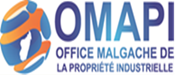 PROCESSUSDate : 24/03/2023F-R3-33-02 GUIDE POUR LE RENOUVELLEMENT DE L'ENREGISTREMENT D'UNE MARQUERéférence : F-R3-33-02Page 1 F-R3-33-02 GUIDE POUR LE RENOUVELLEMENT DE L'ENREGISTREMENT D'UNE MARQUEVersion : 02La marque peut être renouvelée indéfiniment, à la demande du titulaire, pour des périodes successives de dix ans. Le titulaire de la marque peut, dans un délai de douze mois précédant l'expiration de la durée de l'enregistrement demander le renouvellement de sa marque moyennant le paiement de la taxe prescrite. (L’article 69 de l’Ordonnance no 89-019 instituant un régime pour la protection de la propriété industrielle à Madagascar).Un délai de grâce de six mois est accordé au déposant pour effectuer le dépôt de la demande tardive, moyennant le paiement d'une surtaxe de retard. 